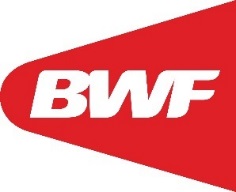        BWF Para Badminton Female Participation Grant ApplicationThe BWF is offering opportunities for new female athletes to apply for financial support to attend and be Internationally Classified at a BWF sanctioned International tournament in 2020.   To be considered to receive a participation grant from the BWF, athletes must meet the following criteria:Be affiliated to their National Badminton Federation / National Para Badminton Federation / NPCBe eligible to be internationally classified by the BWF in WH1, WH2, SL3, SL4, SU5 or SH6 Sport ClassesParticipate in structured badminton training on a weekly basis (minimum) Please complete the following information in full and return to Erica Khoo e.khoo@bwfbadminton.org no later than 6th December 2019. I hereby confirm that the information included in this application is accurate: Signature of Nominator: __________________________    Date: _______________________Details of NominatorDetails of NominatorDetails of NominatorDetails of NominatorNational Badminton Federation / National Para Badminton Federation / NPCNational Badminton Federation / National Para Badminton Federation / NPCCountryCountryPara Badminton Contact PersonPara Badminton Contact PersonEmail AddressEmail AddressDetails of Nominated AthleteDetails of Nominated AthleteDetails of Nominated AthleteDetails of Nominated AthleteFirst Name First Name Surname (Family Name) Surname (Family Name) Date of Birth (DD/MM/YYYY) Date of Birth (DD/MM/YYYY) Criteria for SupportCriteria for SupportCriteria for SupportCriteria for SupportIs the nominated athlete affiliated to their National Badminton Federation / National Para Badminton Federation / NPCIs the nominated athlete affiliated to their National Badminton Federation / National Para Badminton Federation / NPCYES / NOYES / NOHas the nominated athlete completed the Para Badminton Medical Information FormHas the nominated athlete completed the Para Badminton Medical Information FormYES / NOYES / NOHas the nominated athlete completed the Para Badminton Player Evaluation Consent FormHas the nominated athlete completed the Para Badminton Player Evaluation Consent FormYES / NOYES / NOBriefly describe the nominated athlete’s current involvement in badminton. Please include details of training and competition (max 100 words) Briefly describe the nominated athlete’s current involvement in badminton. Please include details of training and competition (max 100 words) Please provide any other relevant information to support the application, including details of any other financial support for the nominated athlete (max 50 words)Please provide any other relevant information to support the application, including details of any other financial support for the nominated athlete (max 50 words)Details of Support Requested (Maximum $1,250 per athlete) Details of Support Requested (Maximum $1,250 per athlete) Details of Support Requested (Maximum $1,250 per athlete) Details of Support Requested (Maximum $1,250 per athlete) Tournament athlete wishes to attend (one only):  Tournament athlete wishes to attend (one only):  Tournament athlete wishes to attend (one only):  Tournament athlete wishes to attend (one only):  Budget ($ USD)  Item 1: Travel Item 1: Travel $0.00Budget ($ USD)  Item 2: Accommodation Item 2: Accommodation $0.00Budget ($ USD)  Item 3: Entry FeesItem 3: Entry Fees$0.00Budget ($ USD)  Total $ USD: Total $ USD: $0.00